Polio Eradication UpdateFor The Week Ending 07/30/16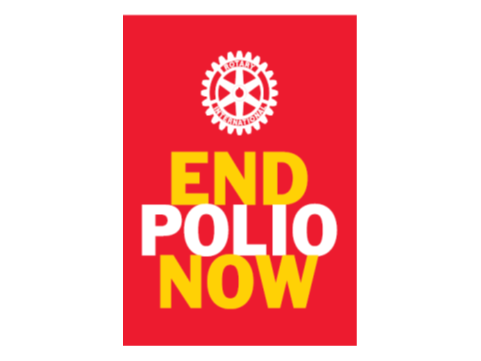 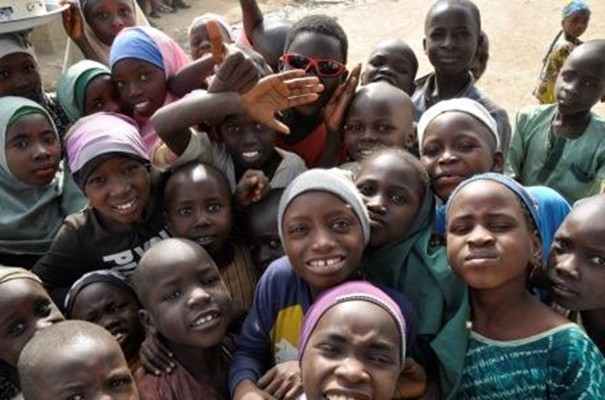 The Gates Foundation is currently matching all Rotarian Raised Polio Donations $2 for each $1 Contributed (Up to $35Mil/Yr.) Our Goal is Global Polio Eradication!     	 PolioPlus:  “This Close” ls Not Close EnoughAdvocate, Donate & Educate to END POLIO NOW & FOREVER!15,250,000 Children Saved from the Paralysis of Polio Since 1988                                                                                       Polio cases reported this week:Pakistan 0, Afghanistan 0  2016 Polio Case Breakdown by Country (Green Numbers are 2015 Totals)Endemic Countries –13 Pakistan (2015-54), 6 Afghanistan (2015-20) Post Endemic 0 Nigeria (2015-0)Terry Ziegler, bigzlumber@aol.com District 5890 Polio Eradication Chair & Zone 21/B/27 PHS Coordinator Total paralysis casesYear-to-date 2016LY to D 2015Total 2015Total 2014Total 2013Globally193374359416- in endemic countries:193374340160- in non-endemic countries:00019256